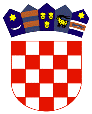 REPUBLIKA  HRVATSKA PRIMORSKO - GORANSKA ŽUPANIJA
O B R A Z A C   Z A   P R I J A V U
NA OTVORENI NATJEČAJ ZA MALE POTPORE
Molimo da obrazac popunite na računalu ili pisaćem stroju.  Molimo da odgovorite na sva pitanja iz ovoga obrasca.Napomena: Po potrebi mijenjati odnosno dodavati druge stavke za vrstu troška								_______________________________							               (ime i prezime ovlaštene osobe za zastupanje)U Rijeci, ______________________1. OSNOVNI PODACI O PRIJAVITELJU1. OSNOVNI PODACI O PRIJAVITELJU1. OSNOVNI PODACI O PRIJAVITELJU1. OSNOVNI PODACI O PRIJAVITELJU1. OSNOVNI PODACI O PRIJAVITELJUNazivNazivNazivNazivNazivAdresa sjedištaAdresa sjedištaAdresa sjedištaAdresa sjedištaAdresa sjedištaOIBOIBBroj iz Registra neprofitnih organizacija (RNO)Broj iz Registra neprofitnih organizacija (RNO)Broj iz Registra neprofitnih organizacija (RNO)Naziv banke i broj žiro računa (IBAN)Naziv banke i broj žiro računa (IBAN)Naziv banke i broj žiro računa (IBAN)Naziv banke i broj žiro računa (IBAN)Naziv banke i broj žiro računa (IBAN)Adresa e-pošte Adresa e-pošte Adresa e-pošte Adresa e-pošte Adresa e-pošte Telefon/MobitelTelefon/MobitelTelefon/MobitelTelefon/MobitelTelefon/MobitelOsoba ovlaštena za zastupanje (ime i prezime, funkcija, telefon, mobitel, e-mail)Osoba ovlaštena za zastupanje (ime i prezime, funkcija, telefon, mobitel, e-mail)Osoba ovlaštena za zastupanje (ime i prezime, funkcija, telefon, mobitel, e-mail)Osoba ovlaštena za zastupanje (ime i prezime, funkcija, telefon, mobitel, e-mail)Osoba ovlaštena za zastupanje (ime i prezime, funkcija, telefon, mobitel, e-mail)Svrha i područje djelovanja prijaviteljaSvrha i područje djelovanja prijaviteljaSvrha i područje djelovanja prijaviteljaSvrha i područje djelovanja prijaviteljaSvrha i područje djelovanja prijavitelja2. OSNOVNI PODACI O PRIJEDLOGU AKTIVNOSTI/PROJEKTA2. OSNOVNI PODACI O PRIJEDLOGU AKTIVNOSTI/PROJEKTA2. OSNOVNI PODACI O PRIJEDLOGU AKTIVNOSTI/PROJEKTA2. OSNOVNI PODACI O PRIJEDLOGU AKTIVNOSTI/PROJEKTA2. OSNOVNI PODACI O PRIJEDLOGU AKTIVNOSTI/PROJEKTA1. Naziv aktivnosti/projekta:1. Naziv aktivnosti/projekta:1. Naziv aktivnosti/projekta:1. Naziv aktivnosti/projekta:1. Naziv aktivnosti/projekta:2. Područja su/financiranja za koje se aktivnost/projekt prijavljuje (zaokružiti):MladiVolonterstvoNacionalne manjineMeđunarodna suradnja2. Područja su/financiranja za koje se aktivnost/projekt prijavljuje (zaokružiti):MladiVolonterstvoNacionalne manjineMeđunarodna suradnja2. Područja su/financiranja za koje se aktivnost/projekt prijavljuje (zaokružiti):MladiVolonterstvoNacionalne manjineMeđunarodna suradnja2. Područja su/financiranja za koje se aktivnost/projekt prijavljuje (zaokružiti):MladiVolonterstvoNacionalne manjineMeđunarodna suradnja2. Područja su/financiranja za koje se aktivnost/projekt prijavljuje (zaokružiti):MladiVolonterstvoNacionalne manjineMeđunarodna suradnja3. Kratki sažetak aktivnosti/projekta(Kratko obrazloženje između ostalog treba sadržavati i cilj provedbe aktivnosti/projekta, broj i strukturu korisnika, te definiranu vremensku dinamiku provedbe istoga).3. Kratki sažetak aktivnosti/projekta(Kratko obrazloženje između ostalog treba sadržavati i cilj provedbe aktivnosti/projekta, broj i strukturu korisnika, te definiranu vremensku dinamiku provedbe istoga).3. Kratki sažetak aktivnosti/projekta(Kratko obrazloženje između ostalog treba sadržavati i cilj provedbe aktivnosti/projekta, broj i strukturu korisnika, te definiranu vremensku dinamiku provedbe istoga).3. Kratki sažetak aktivnosti/projekta(Kratko obrazloženje između ostalog treba sadržavati i cilj provedbe aktivnosti/projekta, broj i strukturu korisnika, te definiranu vremensku dinamiku provedbe istoga).3. Kratki sažetak aktivnosti/projekta(Kratko obrazloženje između ostalog treba sadržavati i cilj provedbe aktivnosti/projekta, broj i strukturu korisnika, te definiranu vremensku dinamiku provedbe istoga).4. Dosadašnje iskustvo u provođenju aktivnosti/projekata4. Dosadašnje iskustvo u provođenju aktivnosti/projekata4. Dosadašnje iskustvo u provođenju aktivnosti/projekata4. Dosadašnje iskustvo u provođenju aktivnosti/projekata4. Dosadašnje iskustvo u provođenju aktivnosti/projekata5. Ime i prezime, adresa, telefon, e-mail voditelja/ice aktivnosti/projekta5. Ime i prezime, adresa, telefon, e-mail voditelja/ice aktivnosti/projekta5. Ime i prezime, adresa, telefon, e-mail voditelja/ice aktivnosti/projekta5. Predviđeni početak i završetak provođenja aktivnosti/projekta (upisati mjesec i godinu)5. Predviđeni početak i završetak provođenja aktivnosti/projekta (upisati mjesec i godinu)5. Predviđeni početak i završetak provođenja aktivnosti/projekta (upisati mjesec i godinu)6. Mjesto provedbe aktivnosti/projekta6. Mjesto provedbe aktivnosti/projekta6. Mjesto provedbe aktivnosti/projekta3. OBRAZAC PRORAČUNA/TROŠKOVNIKA AKTIVNOSTI/PROJEKTA3. OBRAZAC PRORAČUNA/TROŠKOVNIKA AKTIVNOSTI/PROJEKTA3. OBRAZAC PRORAČUNA/TROŠKOVNIKA AKTIVNOSTI/PROJEKTA3. OBRAZAC PRORAČUNA/TROŠKOVNIKA AKTIVNOSTI/PROJEKTA3. OBRAZAC PRORAČUNA/TROŠKOVNIKA AKTIVNOSTI/PROJEKTATroškoviUkupan iznos aktivnosti/projektaUkupan iznos aktivnosti/projektaUkupan iznos aktivnosti/projektaTraženi iznos od GradaAutorski honorari/ugovori o djelu (brutto)Putni troškovi Radni/potrošni materijal i opremaOstali troškovi (navesti koji)UKUPNO